                        Gymnázium, Třinec, příspěvková organizace 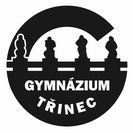                            Komenského 713, 739 61 Třinec                                    Tel.: 558 325 284                                                       E-mail: sekretariat@gymtri.cz		          www.gymtri.cz	        Příloha č. 2 – Technická specifikacePokud není ve specifikaci výslovně uvedeno, jsou ve specifikaci uvedeny minimální požadavky, lze nabídnout zboží s lepšími parametry Přenosné digitální zařízení, NotebookDisplay: Rozlišení min. Full HD – 1920 x 1080 bodůVelikost min. 15,6“Antireflexní nebo matnýProcesor Min. 7 500 bodů PassMark CPU Mark dle http://www.cpubenchmark.net (platnost k poslednímu dni pro podání nabídek).Grafická karta: Minimálně integrovanáOperační paměť min. 8 GB DDR4 2 666 MHzBez optické mechanické  mechanikyHDD min. 250 GB, SSDPříslušenství Optická myš drátová, barva dle NBKamera, mikrofon, připojení Wi-Fi, reproduktoryNapájecí kabelI/O porty Min. 2 x USBMin. 1 x HDMI výstupMin. 1 x RJ-45, podpora 1GB lan. Operační systém Plně kompatibilní se stávajícími OS a serverovými OS odběratele, možnost připojení do domény.Záruka Min. 36 měsíců 